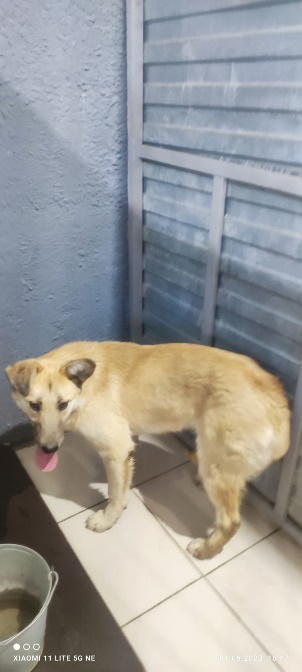 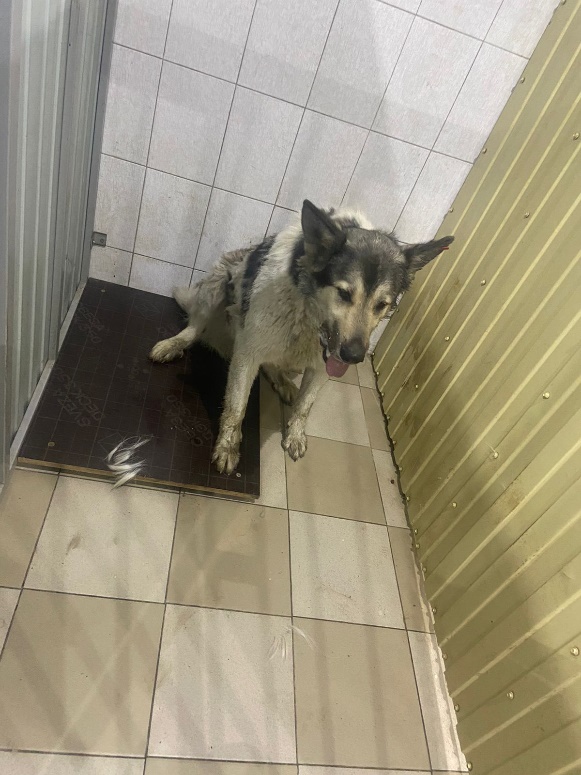 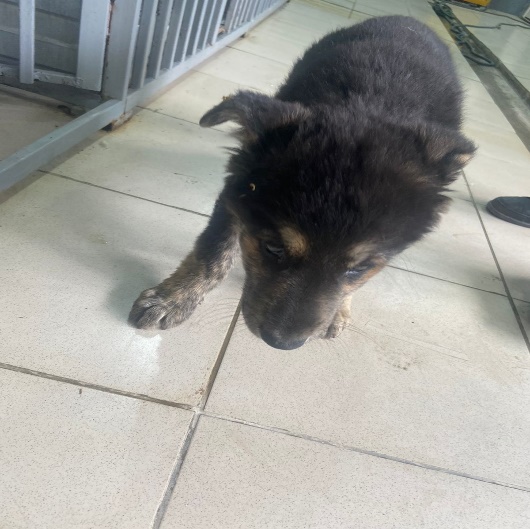 № 374Отловлено: 01.06.2023ул. Северная, 55 стр.3Вид: собака.Порода/пол: беспородный, кобель.Окрас: рыжий.Возраст: 1 год.Вес: 26 кг.Рост: 51 см. в холке.Приметы: Особенности поведения: СпокойныйИН: Вакцинация: Кастрация: Вет. паспорт: нет№ 375Отловлено: 01.06.2023 ул. Чапаева, 12/2Вид: щенок.Порода/пол: беспородный, кобель.Окрас: белый с черным.Возраст: 5 лет.Вес: 32 кг.Рост: 54 см. в холке.Приметы: Особенности поведения: СпокойныйИН: 643110800259655Вакцинация: Кастрация: ранееВет. паспорт: нет№ 375/1Отловлено: 01.06.2023 ул. Ленина, 21Вид: щенок.Порода/пол: беспородный, кобель.Окрас: черный с рыжим.Возраст: 4 месяца.Вес: 13 кг.Рост: 42 см. в холке.Приметы: Особенности поведения: СпокойныйИН: Вакцинация: Кастрация: Вет. паспорт: нет